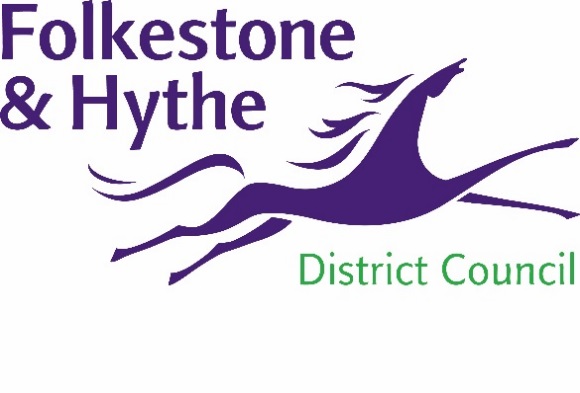 22 June 2020JUDICIAL REVIEW CASE DISMISSED BY HIGH COURTA judicial review into the granting of planning permission for the Princes Parade development has been dismissed by the High Court.Cllr David Monk, the Leader of Folkestone & Hythe District Council, said: "We welcome the High Court's ruling which shows our planning officers not only followed the appropriate processes, but also made sound recommendations to councillors."Applications are always considered thoroughly before a decision is reached, so it is disappointing the professionalism of the team continues to be thrown into question."We are aware the claimant may decide to appeal the outcome and – if that turns out to be the case – it is our intention to defend our long-standing position."The judge who dismissed the High Court case has also ordered the claimant to pay £5,000 in costs to the council.ENDSNotes to Editors:For more information, please email communications@folkestone-hythe.gov.ukFollow us on Facebook: @FolkestoneandHytheDCFollow us on Twitter: @fstonehythedcFollow us on Instagram: @folkestonehythedcFollow us on LinkedIn: Folkestone & Hythe District Council